Supplementary Materials: The following tables and figures show a more in-depth stratification of the total sample by weight and age at the time of assessment: every subgroup is accompanied by the correspondent weighted Cohen’s k and percentage of specific agreement.Table S1. Summary of numerical NAME weighted Cohen’s k stratified by weight and age at assessment1 NA: not enough subjects to calculate weighted Cohen’s k* p < 0.05§ p < 0.01† p < 0.001Table S2. Summary of categorical NAME proportion of specific agreements stratified by weight and age at assessment1 NA: no subject received the corresponding score* p < 0.05§ p < 0.01† p < 0.001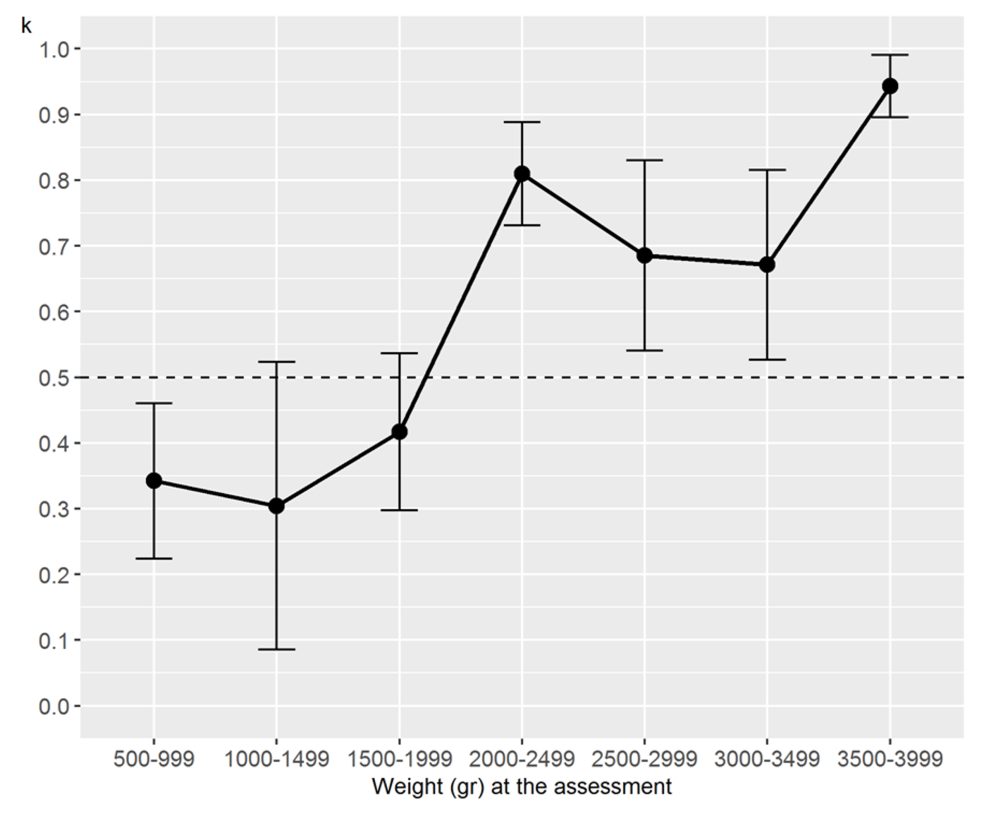 Figure S1. Weighted Cohen's k for numerical NAME grouped by weight at assessment.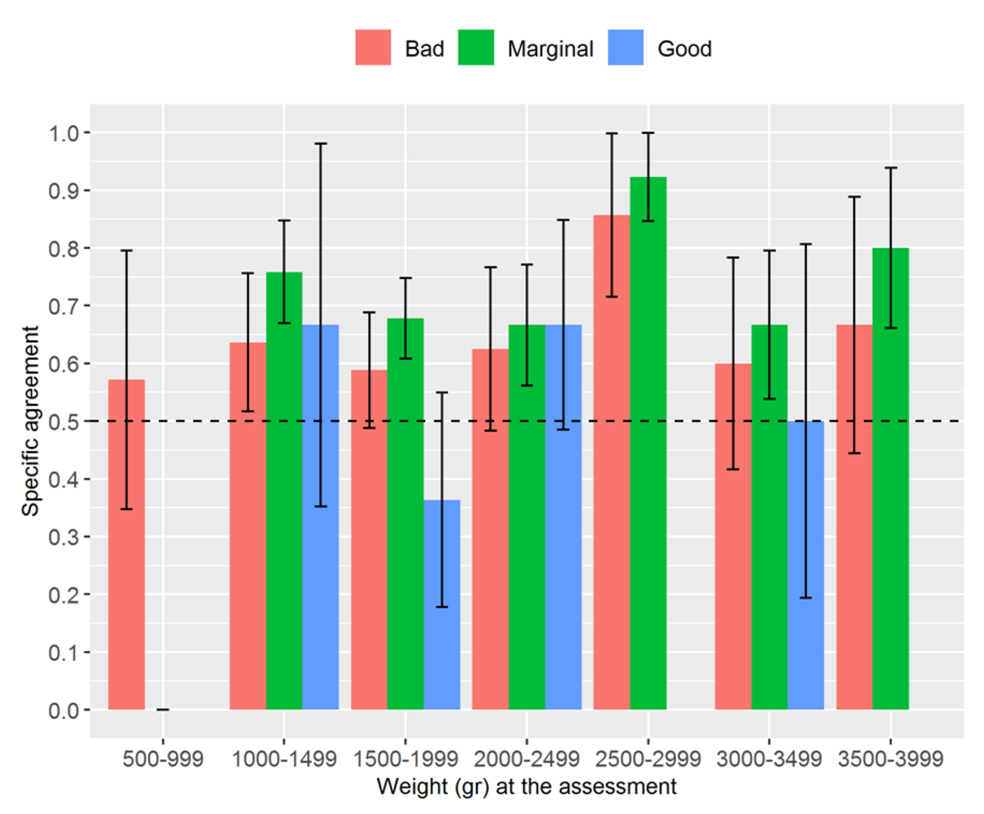 Figure S2. Proportion of specific agreements for categorical NAME grouped by weight at assessment. No one received a “Good” score in the groups 500-999 gr, 2500-2999 gr and 3500-3999 gr.NNumerical NAME Cohen's kk InterpretationWeight at assessment (gr)Weight at assessment (gr)Weight at assessment (gr)Weight at assessment (gr)500-999 gr50.34 (CI: 0.01-0.67)§Fair1000-1499 gr270.3 (CI: -0.15-0.75)Fair1500-1999 gr520.42 (CI: 0.18-0.66)†Moderate2000-2499 gr260.81 (CI: 0.65-0.97)†Almost perfect2500-2999 gr100.69 (CI: 0.36-1)†Substantial3000-3499 gr160.67 (CI: 0.36-0.98)†Substantial3500-3999 gr80.94 (CI: 0.83-1)†Almost perfectAge at assessment (weeks)Age at assessment (weeks)Age at assessment (weeks)Age at assessment (weeks)27-30 weeks90.26 (CI: -0.21-0.74)Fair31-34 weeks530.35 (CI: 0.04-0.65)*Fair35-38 weeks470.66 (CI: 0.48-0.84)†Substantial39-42 weeks290.74 (CI: 0.57-0.92)†Substantial43-46 weeks40.92 (CI: 0.77-1)†Almost perfect47-50 weeks1NA (CI: NA-NA)NA51-54 weeks1NA (CI: NA-NA)NANCategorical NAME AgreementAgreement InterpretationWeight at assessment (gr)Weight at assessment (gr)Weight at assessment (gr)Weight at assessment (gr)500-999 grBad: 0.57 (CI: 0.2-0.94)Weak500-999 gr5Marginal: 0 (CI: 0-0)None500-999 grGood: NANA1000-1499 grBad: 0.64 (CI: 0.44-0.83)Moderate1000-1499 gr27Marginal: 0.76 (CI: 0.61-0.9)§Moderate1000-1499 grGood: 0.67 (CI: 0.15-1)Moderate1500-1999 grBad: 0.59 (CI: 0.42-0.75)Weak1500-1999 gr52Marginal: 0.68 (CI: 0.56-0.79)§Moderate1500-1999 grGood: 0.36 (CI: 0.06-0.67)Minimal2000-2499 grBad: 0.62 (CI: 0.39-0.86)Moderate2000-2499 gr26Marginal: 0.67 (CI: 0.49-0.84)Moderate2000-2499 grGood: 0.67 (CI: 0.37-0.97)Moderate2500-2999 grBad: 0.86 (CI: 0.62-1)§Strong2500-2999 gr10Marginal: 0.92 (CI: 0.8-1)†Almost perfect2500-2999 grGood: NANA3000-3499 grBad: 0.6 (CI: 0.3-0.9)Weak3000-3499 gr16Marginal: 0.67 (CI: 0.46-0.88)Moderate3000-3499 grGood: 0.5 (CI: 0-1)Weak3500-3999 grBad: 0.67 (CI: 0.3-1)Moderate3500-3999 gr8Marginal: 0.8 (CI: 0.57-1)*Moderate3500-3999 grGood: NANAAge at assessment (weeks)Age at assessment (weeks)Age at assessment (weeks)Age at assessment (weeks)27-30 weeksBad: 0.5 (CI: 0.14-0.86)Weak27-30 weeks9Marginal: 0.6 (CI: 0.3-0.9)Weak27-30 weeksGood: NANA31-34 weeksBad: 0.6 (CI: 0.45-0.75)Weak31-34 weeks53Marginal: 0.74 (CI: 0.63-0.84)†Moderate31-34 weeksGood: 0.67 (CI: 0.37-0.97)Moderate35-38 weeksBad: 0.67 (CI: 0.5-0.83)*Moderate35-38 weeks47Marginal: 0.71 (CI: 0.59-0.83)§Moderate35-38 weeksGood: 0.62 (CI: 0.35-0.88)Moderate39-42 weeksBad: 0.62 (CI: 0.39-0.86)Moderate39-42 weeks29Marginal: 0.74 (CI: 0.6-0.87)§Moderate39-42 weeksGood: 0 (CI: 0-0)None43-46 weeksBad: 0.8 (CI: 0.48-1)Moderate43-46 weeks4Marginal: 0 (CI: 0-0)None43-46 weeksGood: 0 (CI: 0-0)None47-50 weeksBad: 1 (CI: 1-1)†Almost perfect47-50 weeks1Marginal: NANA47-50 weeksGood: NANA51-54 weeksBad: 0 (CI: 0-0)None51-54 weeks1Marginal: 0 (CI: 0-0)None51-54 weeksGood: NANA